First name and Family name: …………………..……………………..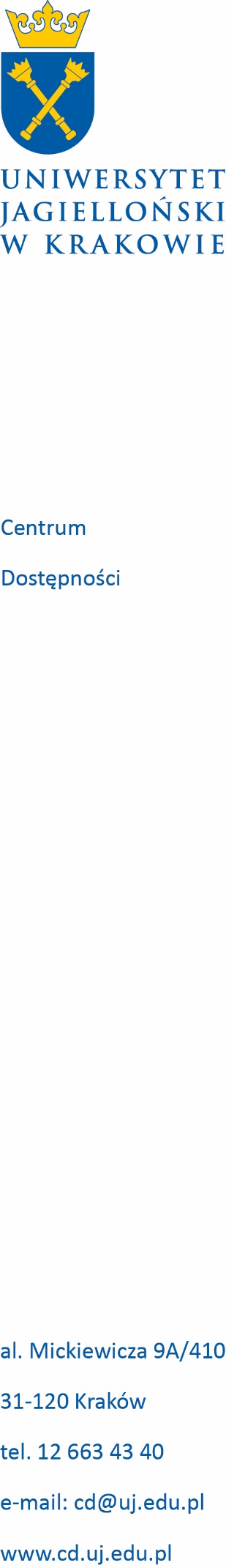 University programme and Year of studies:  E-mail address:  ................................................................Telephone number: ……………………………...................Date of signing:  ……………………………………….I hereby agree to participate in the Hamlet programme of the Jagiellonian University Accessibility Centre. I declare to have read the rules of the programme and I take note of their contents.Preferred form of reception of the materials: by e-mailCD / pendrive / e-mail / cloud (an JU email account is required)Comments and suggestions:Student’s signature: ..................................................I hereby declare that I will use all educational materials received from the JU Accessibility Centre in electronic format exclusively for my personal needs related to the university programme I pursue.Well noted and accepted (Student’s signature): ..................................................Signature of the person who has made the Student familiar with the contents of this document: ...............................................